ΠΑΡΑΡΤΗΜΑ ΙΙΙΠ Α Ρ Α Ρ Τ Η Μ Α  (Α’)ΕΝΤΥΠΟ  ΟΙΚΟΝΟΜΙΚΗΣ  ΠΡΟΣΦΟΡΑΣΜαραθώνας ….. / ….. / 2021Ο Προσφέρων[Σφραγίδα Επιχείρησης, Υπογραφή Νόμιμου Εκπροσώπου]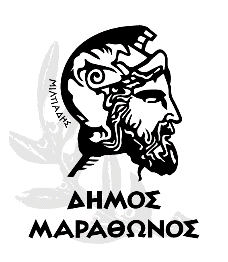 ΕΛΛΗΝΙΚΗ ΔΗΜΟΚΡΑΤΙΑΝΟΜΟΣ ΑΤΤΙΚΗΣΔΗΜΟΣ ΜΑΡΑΘΩΝΟΣΔ/ΝΣΗ ΤΕΧΝΙΚΩΝ ΥΠΗΡΕΣΙΩΝΤΜΗΜΑ ΣΥΓΚΟΙΝΩΝΙΑΚΩΝ ΚΑΙ ΚΤΙΡΙΑΚΩΝ ΕΡΓΩΝΕΡΓΟ:ΕΡΓΑΣΙΕΣ ΕΛΕΓΧΟΥ ΣΥΝΤΗΡΗΣΗΣΣ ΚΑΙ ΠΙΣΤΟΠΟΙΗΣΗΣ ΕΞΟΠΛΙΣΜΟΥ ΑΘΛΗΤΙΚΩΝ ΧΩΡΩΝ ΔΗΜΟΥ ΜΑΡΑΘΩΝΑΦΟΡΕΑΣ:ΔΗΜΟΣ ΜΑΡΑΘΩΝΟΣΠΡΟΫΠ:40.530,00 ΕΥΡΩ πλέον Φ.Π.Α.ΠΟΡΟΙ:ΙΔΙΟΙ ΠΟΡΟΙ 2020Α/ΑΠΕΡΙΓΡΑΦΗ ΕΙΔΟΥΣΜΟΝΑΔΑ ΜΕΤΡΗΣΗΣΠΟΣΟΤΗΤΕΣΤΙΜΗ ΜΟΝΑΔΟΣ (€)ΔΑΠΑΝΗ ( € )Ομάδα ΑΕΡΓΑΣΙΕΣ ΕΛΕΓΧΟΥ ΚΑΙ ΠΙΣΤΟΠΟΙΗΣΗΣ  ΕΞΟΠΛΙΣΜΟΥΟμάδα ΑΕΡΓΑΣΙΕΣ ΕΛΕΓΧΟΥ ΚΑΙ ΠΙΣΤΟΠΟΙΗΣΗΣ  ΕΞΟΠΛΙΣΜΟΥΟμάδα ΑΕΡΓΑΣΙΕΣ ΕΛΕΓΧΟΥ ΚΑΙ ΠΙΣΤΟΠΟΙΗΣΗΣ  ΕΞΟΠΛΙΣΜΟΥΟμάδα ΑΕΡΓΑΣΙΕΣ ΕΛΕΓΧΟΥ ΚΑΙ ΠΙΣΤΟΠΟΙΗΣΗΣ  ΕΞΟΠΛΙΣΜΟΥΟμάδα ΑΕΡΓΑΣΙΕΣ ΕΛΕΓΧΟΥ ΚΑΙ ΠΙΣΤΟΠΟΙΗΣΗΣ  ΕΞΟΠΛΙΣΜΟΥΟμάδα ΑΕΡΓΑΣΙΕΣ ΕΛΕΓΧΟΥ ΚΑΙ ΠΙΣΤΟΠΟΙΗΣΗΣ  ΕΞΟΠΛΙΣΜΟΥ1Έλεγχος μπασκετώνΤεμ.402Έλεγχος εστιών ποδοσφαίρουΤεμ.103Επανέλεγχος μπασκετώνΤεμ.204Επανέλεγχος  εστιών ποδοσφαίρουΤεμ.10Σύνολο ομάδας ΑΦΠΑ 24%ΣΥΝΟΛΟ Α ΟΜΑΔΑΣ περ.ΦΠΑΟμάδα ΒΕΡΓΑΣΙΕΣ ΣΥΝΤΗΡΗΣΗΣ ΚΑΙ ΕΠΙΣΚΕΥΗΣ ΕΞΟΠΛΙΣΜΟΥΟμάδα ΒΕΡΓΑΣΙΕΣ ΣΥΝΤΗΡΗΣΗΣ ΚΑΙ ΕΠΙΣΚΕΥΗΣ ΕΞΟΠΛΙΣΜΟΥΟμάδα ΒΕΡΓΑΣΙΕΣ ΣΥΝΤΗΡΗΣΗΣ ΚΑΙ ΕΠΙΣΚΕΥΗΣ ΕΞΟΠΛΙΣΜΟΥΟμάδα ΒΕΡΓΑΣΙΕΣ ΣΥΝΤΗΡΗΣΗΣ ΚΑΙ ΕΠΙΣΚΕΥΗΣ ΕΞΟΠΛΙΣΜΟΥΟμάδα ΒΕΡΓΑΣΙΕΣ ΣΥΝΤΗΡΗΣΗΣ ΚΑΙ ΕΠΙΣΚΕΥΗΣ ΕΞΟΠΛΙΣΜΟΥΟμάδα ΒΕΡΓΑΣΙΕΣ ΣΥΝΤΗΡΗΣΗΣ ΚΑΙ ΕΠΙΣΚΕΥΗΣ ΕΞΟΠΛΙΣΜΟΥΟμάδα ΒΕΡΓΑΣΙΕΣ ΣΥΝΤΗΡΗΣΗΣ ΚΑΙ ΕΠΙΣΚΕΥΗΣ ΕΞΟΠΛΙΣΜΟΥΕργασίες συντήρησης και επισκευής εξοπλισμού Κατ.αποκοπήν1ΚΑΤΑΛΟΓΟΣ ΕΡΓΑΣΙΩΝ ΜΕ ΤΑ ΥΛΙΚΑΚΑΤΑΛΟΓΟΣ ΕΡΓΑΣΙΩΝ ΜΕ ΤΑ ΥΛΙΚΑΚΑΤΑΛΟΓΟΣ ΕΡΓΑΣΙΩΝ ΜΕ ΤΑ ΥΛΙΚΑΚΑΤΑΛΟΓΟΣ ΕΡΓΑΣΙΩΝ ΜΕ ΤΑ ΥΛΙΚΑΚΑΤΑΛΟΓΟΣ ΕΡΓΑΣΙΩΝ ΜΕ ΤΑ ΥΛΙΚΑ1Τοποθέτηση προστατευτικών μπασκετών2 ζευγη2Αντικατάσταση σπαστών στεφανιών1 τεμ.3Αντικατάσταση απλών στεφανιών με διχτυα3 τεμ4Αντικάτασταση ταμπλώ ΟΤ 1,80*1,05 με plexiglass αντηρίδες και στεφάνι μασιφ4 τεμ.5Αντικατάσταση ταμπλώ ΟΤ διαστάσεων 1,80*1,051 τεμ6Αντικατάσταση εστιών ποδοσφαίρου 3*2 μεταλλικές1 ζευγος 7Τοποθέτηση  προστατευτικού ζεύγους εστίας ποδοσφαίρου1 ζευγος/4τεμ.8Αντικατάσταση μπασκετών  ΟΤ πλήρως με διαστάσεις ταμπλό 1,80Χ1,05 με 10 mmπάχους πλεξιγκλας, βαρέως τύπου 2 ζεύγη 9Αντικατάσταση ταμπλό ΟΤ 1,80*1,05 με plexiglass αντηρίδες και στεφάνι σπαστό2τμχ10Αντικατάσταση μίνι ΟΤ διαστάσεων 1,20*0,9 με πάχος ταμπλό 10 mm  με στεφανι μασίφ1τμχ11Συντήρηση και χρωματισμός εξοπλισμού4τμχ12 Συντήρηση επιφάνειας άθλησης (καθαρισμός-εφαρμογή υλικών επίστρωσης σε 5+3 στρώσεις- διαγράμμιση)  ανοιχτών γηπέδων     καλαθοσφαίρισης 3γηπεδαΣυντήρηση επιφάνειας άθλησης (καθαρισμός-εφαρμογή υλικών επίστρωσης σε 3+3 στρώσεις- διαγράμμιση)  ανοιχτών γηπέδων     καλαθοσφαίρισης3γηπεδαΣύνολο ομάδας ΒΦΠΑ 24%ΣΥΝΟΛΟ Β ΟΜΑΔΑΣ με ΦΠΑΓεν.συνολο